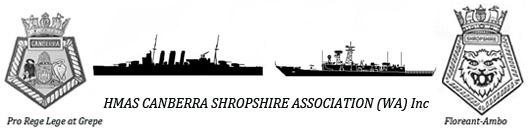 HMAS CANBERRA HMAS SHROPSHIRE Association WA DivisionMinutes of Committee Meeting conducted on Saturday 10 November 2012.The monthly meeting of the HMAS CANBERRA HMAS SHROPSHIRE Association WA Division was held at the Fremantle Navy Club, High St, Fremantle.Apologies were accepted for the following personnel were unable to attend the meeting:John ScarfeTheresa BlackmanRay GrahamJason LindfordPat GilliamRob HannThe following personnel attended the Meeting:Lee Webster Wade GreenGreg BrumbyDave ShineMark BohleDonovan YatesBill KynastonWayne FaulkenerPeter ReedJack GallagherThe Meeting  AgendaMinutes from previous meetingMembership ProcessFinancial StatusAGM DateWebsite statusApplication for DVA grantProposal for new Association BannerChristmas FunctionNew BusinessLee Webster opened the meeting at 11:10 and welcomed all attendees. A review of the previous minutes was held and the minutes were accepted by the members present. A brief on the current association financial status was provided with a total of $550.00 now held by the treasurer. Monies collected to date are from membership fees. A total outstanding debt of $638.00 is outstanding owed to Lee Webster to cover association set up costs. The intention is to repay Lee once enough money has been collected.Lee discussed opening a bank account with BankWest for the Association, he explained that at least 2 Signatories from the Executive Committee were required to operate the account, and the Constitution provided guidance in the operation of the account. The account will be subject to auditing and all spending will be briefed at each Association monthly meeting.  The Committee agreed to establishing and operating a BankWest Business Account with 4 Signatories being the President, Vice President, Treasurer and Secretary.  7.	A proposed date for the Association Annual General Meeting was tabled, all members agreed that Saturday 23 Feb 13 is the date for the AGM.8.	Lee discussed formalising the membership process; he developed a draft membership mind map for consideration by the committee. The committee members present at the meeting were in general agreement with the proposal 9.	Lee discussed the status of the association website, he reported that the website has had a total of 1.7 million hits from people looking at the site with 400,000 occurring during the month of October. The website is a very effective way of providing information to interested people and a good way of getting the association message out to the public. 10.	Lee discussed the intention to apply for a DVA grant for funding to assist with association running costs. Committee members discussed the need to ensure the application for a grant was carefully considered and that the wording used on the application form clearly articulated what the funding would be used for. Lee provided copies of the application forms and Wade Green agreed to have a look into the process to determine what action was required.11.	Lee discussed a meeting he had recently had with LCDR Eric Radford, Eric is in possession of a number of HMAS CANBERRA 2 artefacts that he wished to donate to the association. Lee was presented with a copy of the ships commissioning certificate which he showed members present at the meeting.12.	Lee discussed the proposal to have a new Association banner made to commemorate HMAS CANBERRA 2. Lee produced some designs he had been working on. Lee also discussed that Al Daish had investigated the cost of getting a new banner made in Thailand. It was decided that this may be the best way to get a new banner and further investigation would be made once all members had agreed on the design and some funding is available.13.	Bill Kynaston provided a brief on the New South Wales HMAS CANBERRA/SHROPSHIRE association branch meeting he attended recently. He told the meeting that 12 NSW members had been present and they were keen to welcome new members from HMAS CANBERRA 2. The NSW Branch were also pleased that the WA branch was now operating.New Business14.	Wayne Faulkner presented some original newspaper articles to the association that he had been given by his father who was a crew member of HMAS CANBERRA 1. The newspapers articles were from 1942 reporting on the sinking of CANBERRA. He also presented a book written by Robert Ballard about the discovery of the wreck at Guadalcanal.15.	All association members agreed that a Christmas meeting would be conducted on 8 Dec 12 at the Lucky Shag Bar in the City. 16.	The meeting was closed at 12:2017.	Meeting was closed at 12:10Lee WebsterPresidentHMAS CANBERRA HMAS SHROPSHIRE Association – WA Division